ДУМА ГОРОДА ВЛАДИВОСТОКАМУНИЦИПАЛЬНЫЙ ПРАВОВОЙ АКТот 25 декабря 2019 г. N 122-МПАПОРЯДОКРАЗМЕЩЕНИЯ СВЕДЕНИЙ О ДОХОДАХ, РАСХОДАХ, ОБ ИМУЩЕСТВЕ ИОБЯЗАТЕЛЬСТВАХ ИМУЩЕСТВЕННОГО ХАРАКТЕРА ЛИЦ, ЗАМЕЩАЮЩИХДОЛЖНОСТИ МУНИЦИПАЛЬНОЙ СЛУЖБЫ В ОРГАНАХ МЕСТНОГОСАМОУПРАВЛЕНИЯ ВЛАДИВОСТОКСКОГО ГОРОДСКОГО ОКРУГА,И ЧЛЕНОВ ИХ СЕМЕЙ НА ОФИЦИАЛЬНЫХ САЙТАХ ОРГАНОВМЕСТНОГО САМОУПРАВЛЕНИЯ ВЛАДИВОСТОКСКОГО ГОРОДСКОГООКРУГА В ИНФОРМАЦИОННО-ТЕЛЕКОММУНИКАЦИОННОЙСЕТИ "ИНТЕРНЕТ" И ПРЕДОСТАВЛЕНИЯ ЭТИХ СВЕДЕНИЙСРЕДСТВАМ МАССОВОЙ ИНФОРМАЦИИ ДЛЯ ОПУБЛИКОВАНИЯПринятДумой города Владивостока19 декабря 2019 года1. Настоящий Порядок устанавливает обязанность органов местного самоуправления Владивостокского городского округа (далее - органы МСУ) по размещению сведений о доходах, расходах, об имуществе и обязательствах имущественного характера лиц, замещающих должности муниципальной службы в органах местного самоуправления Владивостокского городского округа (далее - муниципальные служащие), их супругов и несовершеннолетних детей на официальных сайтах органов МСУ в информационно-телекоммуникационной сети "Интернет" (далее - официальные сайты) и их предоставления средствам массовой информации для опубликования по их запросам.(в ред. Муниципального правового акта города Владивостока от 02.11.2022 N 10-МПА)2. На официальных сайтах размещаются и средствам массовой информации предоставляются для опубликования следующие сведения о доходах, расходах, об имуществе и обязательствах имущественного характера муниципальных служащих, их супругов и несовершеннолетних детей (далее - сведения о доходах, расходах, об имуществе и обязательствах имущественного характера):перечень объектов недвижимого имущества, принадлежащих муниципальному служащему, его супруге (супругу) и несовершеннолетним детям на праве собственности или находящихся в их пользовании, с указанием вида, площади и страны расположения каждого из таких объектов;перечень транспортных средств с указанием вида и марки, принадлежащих на праве собственности муниципальному служащему, его супруге (супругу) и несовершеннолетним детям;декларированный годовой доход муниципального служащего, его супруги (супруга) и несовершеннолетних детей;сведения об источниках получения средств, за счет которых совершены сделки по приобретению земельного участка, другого объекта недвижимого имущества, транспортного средства, ценных бумаг (долей участия, паев в уставных (складочных) капиталах организаций), цифровых финансовых активов, цифровой валюты, если общая сумма таких сделок превышает общий доход муниципального служащего, его супруги (супруга) за три последних года, предшествующих отчетному периоду.(в ред. Муниципального правового акта города Владивостока от 08.10.2021 N 225-МПА)Сведения о доходах, расходах, об имуществе и обязательствах имущественного характера размещаются на официальных сайтах и предоставляются для опубликования средствам массовой информации по форме согласно приложению к настоящему муниципальному правовому акту.3. В размещаемых на официальных сайтах и предоставляемых средствам массовой информации для опубликования сведениях о доходах, расходах, об имуществе и обязательствах имущественного характера запрещается указывать:иные сведения (кроме указанных в пункте 2 настоящего Порядка) о доходах муниципального служащего органов МСУ, его супруги (супруга) и несовершеннолетних детей, об имуществе, принадлежащем на праве собственности названным лицам, и об их обязательствах имущественного характера;(в ред. Муниципального правового акта города Владивостока от 02.11.2022 N 10-МПА)персональные данные супруги (супруга), несовершеннолетних детей и иных членов семьи муниципального служащего;данные, позволяющие определить место жительства, почтовый адрес, телефон и иные индивидуальные средства коммуникации муниципального служащего, его супруги (супруга), несовершеннолетних детей и иных членов семьи;данные, позволяющие определить местонахождение объектов недвижимого имущества, принадлежащих муниципальному служащему, его супруге (супругу), несовершеннолетним детям, иным членам семьи на праве собственности или находящихся в их пользовании;информацию, отнесенную к государственной тайне или являющуюся конфиденциальной.4. Сведения о доходах, расходах, об имуществе и обязательствах имущественного характера, указанные в пункте 2 настоящего Порядка, за весь период замещения муниципальным служащим должностей, замещение которых влечет за собой размещение сведений о доходах, расходах, об имуществе и обязательствах имущественного характера, размещаются кадровой службой (специалистом, ответственным за ведение кадровой работы) органа МСУ на официальных сайтах и ежегодно обновляются в течение 14 рабочих дней со дня истечения срока, установленного для выполнения обязанности по представлению муниципальными служащими в органах МСУ сведений о доходах, расходах, об имуществе и обязательствах имущественного характера на себя, своих супругов и несовершеннолетних детей.(в ред. Муниципального правового акта города Владивостока от 02.11.2022 N 10-МПА)5. Кадровая служба (специалист, ответственный за ведение кадровой работы) органа МСУ в течение трех рабочих дней со дня поступления запроса от средства массовой информации сообщает о нем муниципальному служащему, в отношении которого поступил запрос, и в течение семи рабочих дней со дня поступления запроса от средства массовой информации обеспечивает предоставление средству массовой информации сведений, указанных в пункте 2 настоящего Порядка, в том случае, если запрашиваемые сведения отсутствуют на официальном сайте.(в ред. Муниципального правового акта города Владивостока от 02.11.2022 N 10-МПА)6. Настоящий муниципальный правовой акт вступает в силу со дня его официального опубликования.Глава городаО.В.ГУМЕНЮКПриложениек муниципальномуправовому актугорода Владивостокаот 25.12.2019 N 122-МПАСВЕДЕНИЯО ДОХОДАХ, РАСХОДАХ, ОБ ИМУЩЕСТВЕ И ОБЯЗАТЕЛЬСТВАХИМУЩЕСТВЕННОГО ХАРАКТЕРА МУНИЦИПАЛЬНОГО СЛУЖАЩЕГОЗА ПЕРИОД С 1 ЯНВАРЯ 20_ Г. ПО 31 ДЕКАБРЯ 20_ Г.--------------------------------<1> - в случае если в отчетном периоде лицу, указанному в пункте 1 настоящего Порядка, по месту службы (работы) предоставлены (выделены) средства на приобретение (строительство) жилого помещения, данные средства суммируются с декларированным годовым доходом, а также указываются отдельно в настоящей графе.<2> - сведения указываются, если общая сумма таких сделок превышает общий доход муниципального служащего, его супруги (супруга) за три последних года, предшествующих отчетному периоду.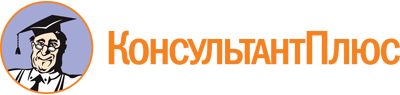 Муниципальный правовой акт города Владивостока от 25.12.2019 N 122-МПА
(ред. от 02.11.2022)
"Порядок размещения сведений о доходах, расходах, об имуществе и обязательствах имущественного характера лиц, замещающих должности муниципальной службы в органах местного самоуправления Владивостокского городского округа, и членов их семей на официальных сайтах органов местного самоуправления Владивостокского городского округа в информационно-телекоммуникационной сети "Интернет" и предоставления этих сведений средствам массовой информации для опубликования"
(принят Думой города Владивостока 19.12.2019)Документ предоставлен КонсультантПлюс

www.consultant.ru

Дата сохранения: 11.01.2023
 Список изменяющих документов(в ред. Муниципальных правовых актов города Владивостокаот 08.10.2021 N 225-МПА, от 02.11.2022 N 10-МПА)N п/пФамилия и инициалы лица, чьи сведения размещаютсяДолжностьОбъекты недвижимости, находящиеся в собственностиОбъекты недвижимости, находящиеся в собственностиОбъекты недвижимости, находящиеся в собственностиОбъекты недвижимости, находящиеся в собственностиОбъекты недвижимости, находящиеся в пользованииОбъекты недвижимости, находящиеся в пользованииОбъекты недвижимости, находящиеся в пользованииТранспортные средства (вид, марка)Декларированный годовой доход <1> (руб.)Сведения об источниках получения средств, за счет которых совершена сделка <2> (вид приобретенного имущества, источники)N п/пФамилия и инициалы лица, чьи сведения размещаютсяДолжностьвид объектавид собственностиплощадь (кв. м)страна расположениявид объектаплощадь (кв. м)страна расположенияТранспортные средства (вид, марка)Декларированный годовой доход <1> (руб.)Сведения об источниках получения средств, за счет которых совершена сделка <2> (вид приобретенного имущества, источники)1.Супруг (супруга)Несовершеннолетний ребенок2.Супруг (супруга)Несовершеннолетний ребенок